This form should be completed by Parents, Guardians or Carers of the Sixth Form student.Please use this form to make an application to school for financial support from the 16-19 Bursary Fund.This application form can be used to request financial support for any Sixth Form student for the following reasons -Cost of bus pass used to travel to and from schoolCost of school uniformAny costs incurred for work experience/industrial placements/field trips linked to your studiesAny specialist equipment required for school (related to your studies) such as books or stationary equipmentAny specific IT needs related to your studiesTo be eligible to make an application for support from the Bursary Fund -A student must be aged 16 or over but under 19 on 31 August 2023 at the beginning of the academic year  Students 19 or over must either:Be continuing on a study programme they began aged 16 to 18, orHave an Education, Health and Care Plan (EHCP)Application for support can be made for students from the following defined groups -1.  To Vulnerable Young People, a fixed annual sum of up to £1200 per academic year can be paid.  This is subject to students being able to prove that they meet the criteria for one of the following –Students are a looked after person (in care)Students are a Care LeaverStudents are in receipt of Income SupportStudents are disabled and in receipt of Employment Support Allowance and Disability Living Allowance2.  Discretionary payments made to students who are eligible for Free School Meals during the school year 2023-2024.3.  Discretionary payments to students who are not eligible for free school meals but may be eligible for financial assistance based on the level of household income or other family circumstances . _________________________________________________________________________________________________________PLEASE BE AWARE THAT FINANCIAL SUPPORT CAN BE IN THE FORM OF A CASH REIMBURSEMENT OR IN KIND (VOUCHERS, PASSES, ETC).FULL EVIDENCE WILL BE REQUIRED TO PROVE ELIGIBILITY AND HOUSEHOLD INCOME AND VALID RECEIPTS WILL BE REQUIRED AS PROOF OF ALL COSTS BEING CLAIMED FOR.ALL PAYMENTS WILL BE DEPENDENT ON EXPECTED STANDARDS OF ATTENDANCE & BEHAVIOUR.ALL PAYMENTS ARE TO BE MADE TO THE STUDENT AND HE/SHE WILL NEED THEIR OWN BANK ACCOUNT.CASH PAYMENTS WILL NORMALLY BE IN THE FORM OF BACS PAYMENTS DIRECTLY INTO THE STUDENT ACCOUNT. PAYMENTS MAY BE REGULAR (BUS PASS, ETC) OR ONE OFF PAYMENTS AT ANY TIME OF THE SCHOOL YEAR.__________________________________________________________________________________________________________Please complete sections 1, 2, and 3 then submit this application with all supporting evidence to Mrs S Chapell, Head of Sixth Form. She will then forward this application to the finance dept. for processing.Section 1 - Student detailsSection 2 - Confirmation of type of bursary claim & eligibilitySection 3 - Claim detailsSection 4 - to be completed only by St Robert of Newminster staffSection 1 - Student detailsSection 2 - Confirmation of type of bursary claim & eligibilityPlease confirm with a tick to indicate which one (only) of the following eligible groups you are claiming for.Evidence Required1 & 2 For students who are in care or a care leaver, written confirmation of their current or previous looked-after status from the relevant local authority. The evidence could be a letter or an email but must be clearly from the local authority.3 For students in receipt of Income Support or Universal Credit, a copy of their Income Support or Universal Credit award notice. This must clearly state that the claim is in the student’s name/confirm they are entitled to the benefits in their own right. The evidence must not state any conditions that prevent them from participating in further education or training.For students in receipt of Universal Credit (UC), a tenancy agreement in the student’s name, a child benefit receipt, children’s birth certificates, utility bills etc.4 For students receiving UC/Employment and Support Allowance and Disability Living Allowance and Personal Independence Payments, a copy of their UC claim from DWP (UC claimants should be able to print off details of their award from their online account). Evidence of receipt of Disability Living Allowance or Personal Independence Payment, must also be provided.5 If you are eligible for Free School Meals, we will already have evidence of that. No further evidence is required.6 Where the claim is based upon the total family income, the following can be used if they act a proof.Proof of benefits lettersTax credit award notificationsP60sPay slipsBank statements covering a certain period (e.g. the last 3 months)Universal Credit award notices (e.g. the most recent 3)All evidence of household income will be processed in the strictest of confidence by the Finance team only.Section 3 - Claim detailsPlease indicate with a tick what you are claiming financial support for.If this claim is for a bus pass or travel to school, please state which school bus is used Please add further written detail to support this claim, itemising where relevant with a breakdown of costs.Please ensure that full receipts are submitted for all of the claim with this application form.Section 4 - to be completed by St Robert of Newminster staff onlyST ROBERT OF NEWMINSTER CATHOLIC SCHOOL & SIXTH FORM SCHOOL16-19 BURSARY FUND APPLICATION FORM 2023 – 2024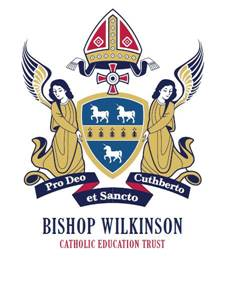 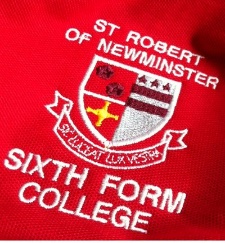 STUDENT NAME:                                                                     TUTOR GROUP:                 DOB:HOME ADDRESSSTUDENT BANK DETAILSTHE PEOPLE THE STUDENT LIVES WITH (INCLUDE PARENTS/GUARDIANS & SIBLINGS)1 Looked after person (in care)2 Care leaver3 In receipt on income support4 Disabled and in receipt of Employment Support Allowance and Disability Living Allowance5 Eligible for Free School Meals during the 2023-24 academic year6 Total family incomeCost of bus pass used to travel to and from schoolCost of travel to attend university interviews or open daysCost of school uniformAny costs incurred for work experience/industrial placements/field trips linked to your studiesAny specialist equipment required for school (related to your studies) such as books or stationary equipmentAny specific IT needs related to your studiesSchool Bus No.TOTAL CLAIM AMOUNT£Basic EligibilityYNStudent meets the age criteriaStudent is in eligible education provisionStudent meets the residency criteriaVulnerable GroupsYNStudent falls into the category claimed and appropriate evidence is suppliedDiscretionary ClaimsYNStudent is eligible for FSM in current academic yearSufficient evidence of total family income supporting eligibiltyTotal reimbursement to be made to student£Date BACS payment madeIf reimbursement is less than that claimed, why is this?Claim processed by Date